УТВЕРЖДЕНОПриказ Министерства здравоохранения Донецкой     Народной       Республики от «28» 07. 2015года №012.1/221Зарегистрировано в Министерствеюстиции Донецкой НароднойРеспублики за регистрационным№ 370 от 14.08.2015Журнал  учета диагностических наборов, реагентов, изделий медицинского назначения, которые используются для скрининга_____________________________________________                                                                        (название лаборатории)                                                       ______________________________________________________                                                                                 (Ф.И.О. материально-ответственного  лица)   Начат ____________________ 		                                                          	Закончен _________________                            (цифрами)  					                             	                          (цифрами)                                                                              СодержаниеНаименование министерства, другого органа исполнительной власти, к сфере управления которого принадлежит учреждение здравоохраненияНаименование и местонахождение (полный почтовый адрес) учреждения , в котором заполнена форма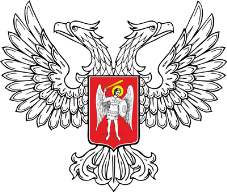 МЕДИЦИНСКАЯ  ДОКУМЕНТАЦИЯФорма первичной учетной документации № 497/уУТВЕРЖДЕНОПриказ МЗ ДНР  № 012.1/__От «____»______________20___г.     Номерп/пНаименование (полное торговое наименование, фирма-производитель)Стр.Номерп/пНаименование (полное торговое наименование,  фирма-производитель)Стр.123123                                                                          Паспортная  часть:                                                                                               Паспортная  часть:                     1. Наименование _____________________________   2. Фирма - производитель ________________________                                               (полное торговое  наименование товара)1. Наименование _____________________________   2. Фирма - производитель ________________________                                               (полное торговое  наименование товара)3. Единица  измерения    ___________________                                                                        (упаковка, набор, штука,  пр.)3. Единица  измерения    ___________________                                                                        (упаковка, набор, штука,  пр.)ПоступилоПоступилоПоступилоПоступилоИспользованоИспользованоИспользованоИспользованоПодпись ДатаНазвание т/с, (реагента, изделия медицинского назначения) и фирмы-производителяСерия и срок годностиКоличествонаборовДатаКоличествоанали-зовКоличествонаборовОстатокнаборовПодпись 123456789